ČETVRTAK,29.4.2021. MATEMATIKA-LK-ZBROJI.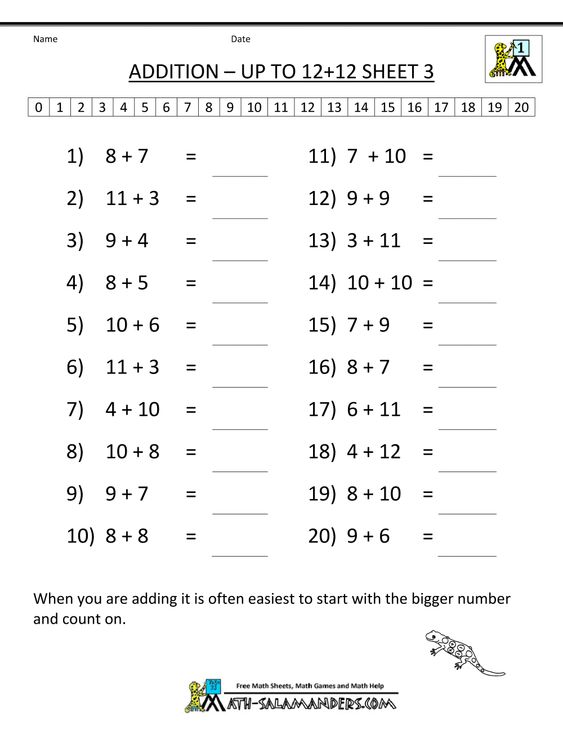 